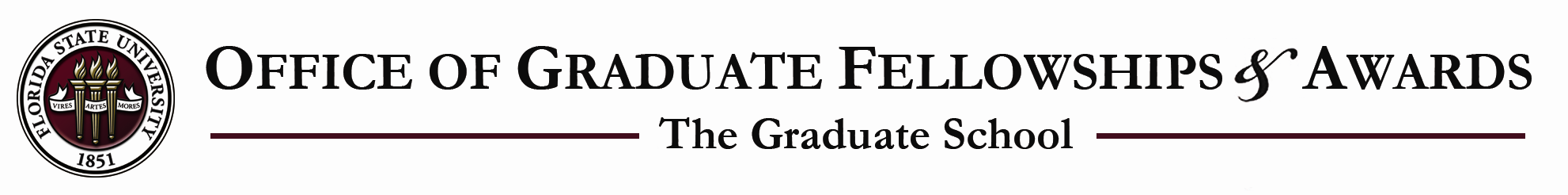 Time Prior to DeadlineTask to CompleteAnytimePreliminary meeting with OGFA to discuss options and strategy3 monthsApplication components outline3 monthsContact Sponsored Research Services (SRS) for IDs (if necessary)2 monthsSubmit initial draft of documents to OGFA for structure and content review1.5 monthsSubmit draft of documents to Writing Center for Additional Audience review1 monthSubmit draft of documents to Major Professor for review (if necessary)3 weeksSubmit revised drafts of documents to OGFA/Writing Center2 weeksProposal transmittal form signed by Major Professor, Dean & Chair (if necessary)10 daysUpload documents & submit to SRS (if necessary)2 daysSubmit Final Draft to Fellowship/Award Sponsor